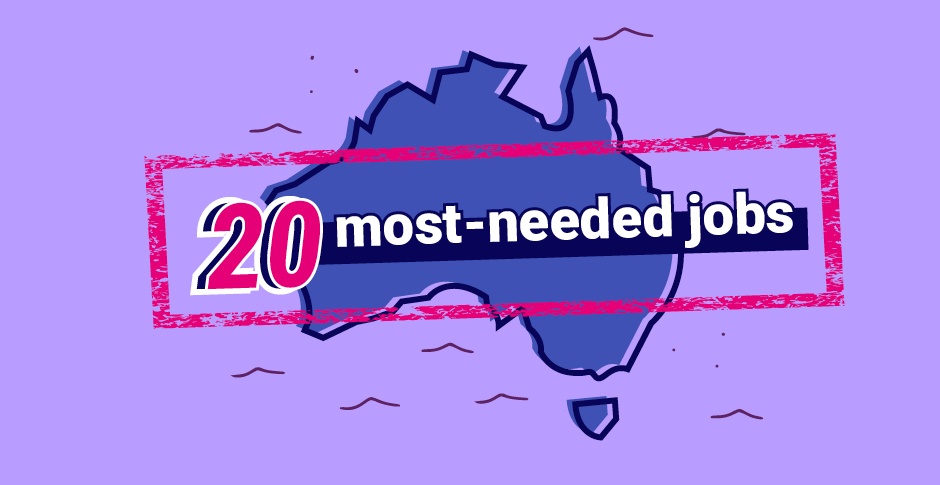 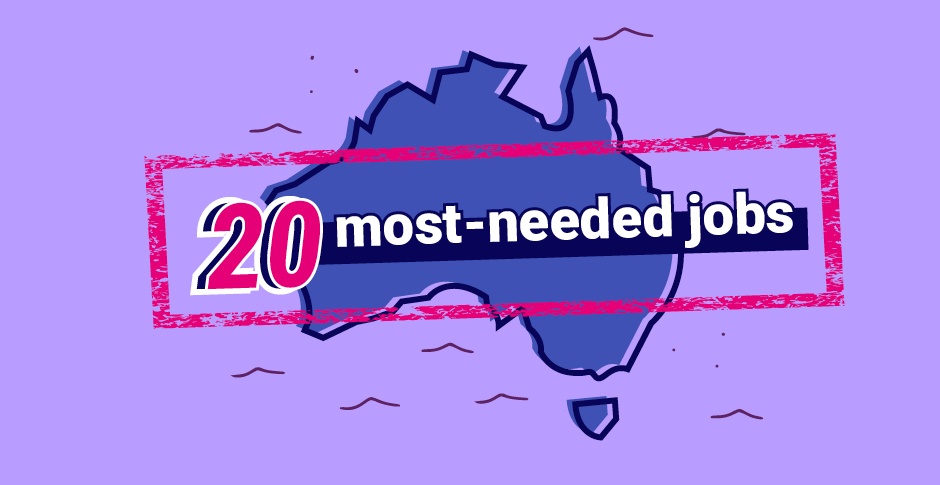 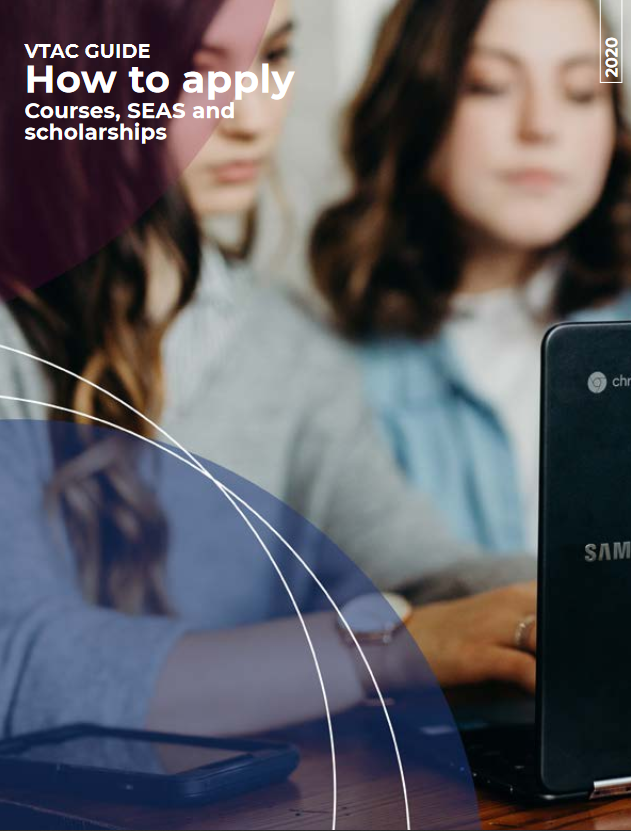 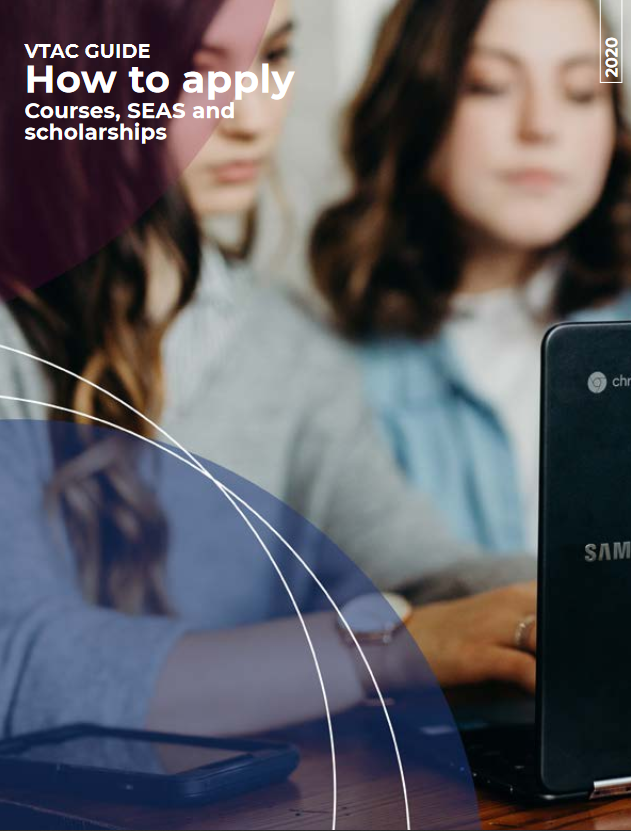 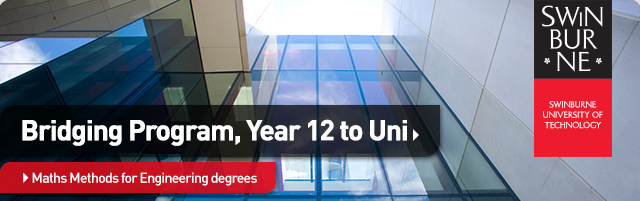 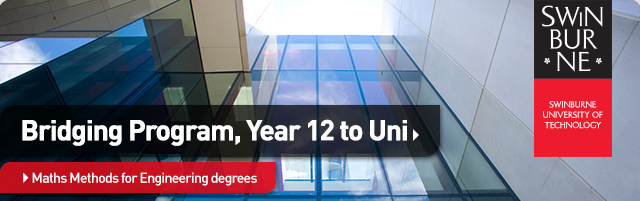 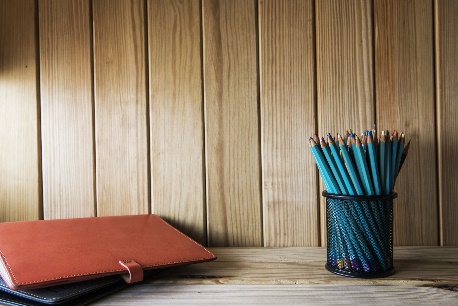 Diploma of Teacher Education PreparationThe Diploma of Teacher Education Preparation may be the right study choice for students with the motivation, capability, and personal attributes to be a great teacher.
The Diploma of Teacher Education Preparation (Dip TEP) is an accredited AQF5 level qualification aimed at students who do not initially meet the minimum ATAR for teaching.  The course has been developed as part of the Victorian Government’s Excellence in Teacher Education Reforms to ensure that disadvantage and diverse educational experiences are not a barrier to capable and committed people who want to pursue a career in teaching.
Successful completion of the Dip TEP will ensure that students graduate with the prerequisite knowledge and skills to undertake an undergraduate teacher education course.  
The Dip TEP supports students to meet the literacy and numeracy standards they will need in order to graduate with a teaching qualification and supports them to meet the demands of study at a higher education level. The course also introduces them to contemporary issues in education and to teaching as a profession, including practical school-based placement.  The course is offered by various institutions including ACU, RMIT, Swinburne, and VU Polytechnic 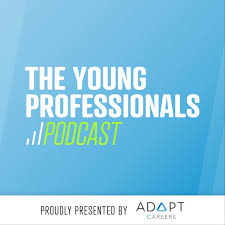 The Young Professionals PodcastStudents are encouraged to subscribe to the new The Young Professionals Podcast.   During the show the co-hosts, Luke Marriott and Nicholas Sargeant (Sarge), talk to young professionals about what they do in their day-to-day roles, how they got there and what they have learnt along the way.  Recent podcasts include conversations with a podiatrist, osteopath, civil engineer, and more.               Listen at The Young Professionals Podcast  VCE Extension Studies in 2021
Deakin University – Deakin AccelerateDeakin Accelerate is a distinctive VCE higher education program that allows students to study two first-year university subjects during Year 12.  Studying one subject per trimester, this selective program gives students a head-start into university studies and also provides a potential boost to their all-important ATAR score.
Besides the challenge of taking on a university subject, this subject will also count as part of the VCE and contribute towards the ATAR as the fifth or sixth subject.  There are no tuition fees for Deakin Accelerate.
Find out more, including the subjects on offer, at Deakin AccelerateFederation University – Advance to UniversityAdvance to University is an opportunity for Year 12 students to study first year university units as part of their VCE.  Successful completion of these units may contribute towards the ATAR, and students get credit towards their university degree.  There are no fees for Advance to University.
Find out more, including subjects on offer, at Advance to University La Trobe University - VCE Plus ProgramVCE Plus is an opportunity for high achieving Year 11 VCE students to complete a pair of first-year university subjects in their Year 12 and have them recognised as part of their VCE.  Students enrolled in VCE Plus choose one subject per semester.  VCE Plus is offered at all La Trobe campuses and subjects are delivered online, face-to-face, or a combination of both.  There are no fees associated with the VCE Plus Program.  
Find out more, including the subjects on offer at VCE Plus Program RMIT University – VCE ExtensionRMIT’s VCE Extension allows Year 12 students to undertake university subjects while completing their VCE.  These courses are VCAA-accredited towards VCE results and students may be eligible for credit in a related RMIT program.Students will get a taste of university life; they attend lectures and study on campus with full access to all the services and facilities enjoyed by RMIT students.  VCE Extension subjects are taught at the City campus and are counted towards students VCE and provide a boost to their ATAR.  RMIT charges no fees for RMIT Extension courses.Find out more, including the subjects on offer, at VCE Extension University of Melbourne – Extension ProgramThe Extension Program is an opportunity for high achieving Year 12 students to study a university subject whilst at school which counts towards their ATAR, as well as experience university life.  The University of Melbourne does not charge any fees for participation in the Extension Program.  However, some School Centres where an Extension subject is taught may charge a reasonable fee to cover teaching and administrative costs.Find out more, including the subjects on offer, at Extension Program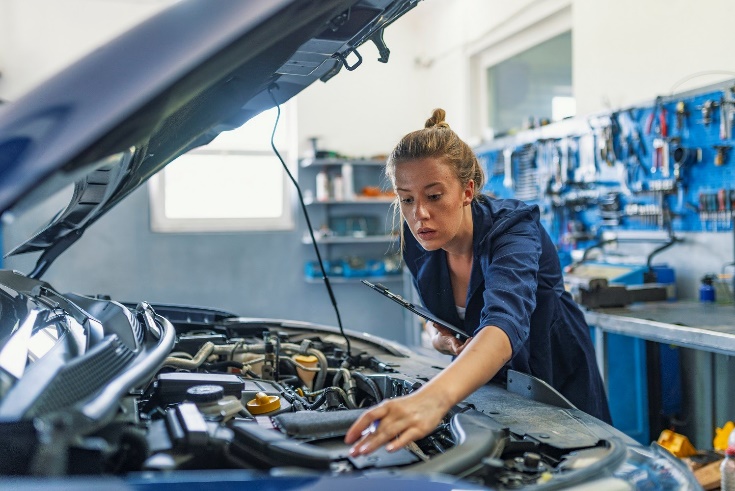 Your Career WebsiteAre you looking for your first job, a change in career or a return to the workforce?  Your Career makes it easy to find the information you need.Take your next step into learning, training, or work, with careers information tailored to your preferences.The Your Career website is a platform of the National Careers Institute. It is designed to provide clear and simple careers information and to help people of all ages and circumstances better plan and manage their career.  
Students are invited to browse –A - Z of OccupationsGet Career Ideas Learning and Training Get Job Ready 


In This IssueYour Career WebsiteAre you looking for your first job, a change in career or a return to the workforce?  Your Career makes it easy to find the information you need.Take your next step into learning, training, or work, with careers information tailored to your preferences.The Your Career website is a platform of the National Careers Institute. It is designed to provide clear and simple careers information and to help people of all ages and circumstances better plan and manage their career.  
Students are invited to browse –A - Z of OccupationsGet Career Ideas Learning and Training Get Job Ready 


1. Your Career Website2. VTAC Key Dates2. Most Needed Jobs in Australia3. MathsLink Bridging Course4. Diploma of Teacher Education
     Preparation4. The Young Professionals Podcast5. VCE Extension Studies in 2021Your Career WebsiteAre you looking for your first job, a change in career or a return to the workforce?  Your Career makes it easy to find the information you need.Take your next step into learning, training, or work, with careers information tailored to your preferences.The Your Career website is a platform of the National Careers Institute. It is designed to provide clear and simple careers information and to help people of all ages and circumstances better plan and manage their career.  
Students are invited to browse –A - Z of OccupationsGet Career Ideas Learning and Training Get Job Ready 


